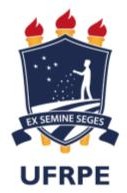 Ministério da Educação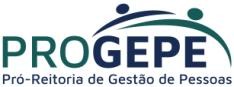 Universidade Federal Rural de Pernambuco	Pró-Reitoria de Gestão de PessoasALTERAÇÃO DE DADOS BANCÁRIOSRUA DOM MANOEL DE MEDEIROS, S/N – DOIS IRMÃOS – CEP: 52.171-900 – RECIFE/PEE-MAIL: scb.progepe@ufrpe.br	TEL: (81) 3320-6144Nome:Nome:Matrícula SIAPE ou CPF para não servidores:Matrícula SIAPE ou CPF para não servidores:Matrícula SIAPE ou CPF para não servidores:Situação: Ativo(   )  Aposentado(	)   Pensionista(	) Outros*( )Situação: Ativo(   )  Aposentado(	)   Pensionista(	) Outros*( )Situação: Ativo(   )  Aposentado(	)   Pensionista(	) Outros*( )Celular ou fixo:Celular ou fixo:E-mail:E-mail:E-mail:Ramal:Ramal:Cargo/Função:      Lotação/Setor: Lotação/Setor: Lotação/Setor: Lotação/Setor:Endereço:                                                                              Bairro:Bairro:Bairro:Bairro:Cidade:	            	                             Estado:Estado:Estado:CEP:            À PROGEPE,          AUTORIZO a Seção de Cadastro e Benefícios – SCB/DAP/PROGEPE, ou a quem que pelo mesmo responda ou é designado, a proceder alteração cadastral concernente a seus dados BANCÁRIOS, transferindo o meu crédito mensal de salário para o banco abaixo informado:   Bancos autorizados: BB / CEF / BRADESCO / SANTANDER  /  ITAU / BANRISUL / BANCOOB / SICREDIImportante a conta salário tem que esta vinculada a conta corrente.    Faz necessário preencher todos os dados abaixo:            À PROGEPE,          AUTORIZO a Seção de Cadastro e Benefícios – SCB/DAP/PROGEPE, ou a quem que pelo mesmo responda ou é designado, a proceder alteração cadastral concernente a seus dados BANCÁRIOS, transferindo o meu crédito mensal de salário para o banco abaixo informado:   Bancos autorizados: BB / CEF / BRADESCO / SANTANDER  /  ITAU / BANRISUL / BANCOOB / SICREDIImportante a conta salário tem que esta vinculada a conta corrente.    Faz necessário preencher todos os dados abaixo:            À PROGEPE,          AUTORIZO a Seção de Cadastro e Benefícios – SCB/DAP/PROGEPE, ou a quem que pelo mesmo responda ou é designado, a proceder alteração cadastral concernente a seus dados BANCÁRIOS, transferindo o meu crédito mensal de salário para o banco abaixo informado:   Bancos autorizados: BB / CEF / BRADESCO / SANTANDER  /  ITAU / BANRISUL / BANCOOB / SICREDIImportante a conta salário tem que esta vinculada a conta corrente.    Faz necessário preencher todos os dados abaixo:            À PROGEPE,          AUTORIZO a Seção de Cadastro e Benefícios – SCB/DAP/PROGEPE, ou a quem que pelo mesmo responda ou é designado, a proceder alteração cadastral concernente a seus dados BANCÁRIOS, transferindo o meu crédito mensal de salário para o banco abaixo informado:   Bancos autorizados: BB / CEF / BRADESCO / SANTANDER  /  ITAU / BANRISUL / BANCOOB / SICREDIImportante a conta salário tem que esta vinculada a conta corrente.    Faz necessário preencher todos os dados abaixo:            À PROGEPE,          AUTORIZO a Seção de Cadastro e Benefícios – SCB/DAP/PROGEPE, ou a quem que pelo mesmo responda ou é designado, a proceder alteração cadastral concernente a seus dados BANCÁRIOS, transferindo o meu crédito mensal de salário para o banco abaixo informado:   Bancos autorizados: BB / CEF / BRADESCO / SANTANDER  /  ITAU / BANRISUL / BANCOOB / SICREDIImportante a conta salário tem que esta vinculada a conta corrente.    Faz necessário preencher todos os dados abaixo:Conta Salário – NOVA  Do Banco:______________________________________________________________________________  Agência nº: _________ dígito ____  Tipo : _____  Conta salário nº _______________________dígito______    Nome da Agência: ____________________________________   Cidade : ___________________________Conta Corrente -  NOVA  Do Banco:   _____________________________________________________________________________  Agência nº: _________ dígito____  Tipo : ____  Conta corrente nº _____________________  dígito_______    Nome da Agência: ____________________________________   Cidade : ___________________________Conta Salário – NOVA  Do Banco:______________________________________________________________________________  Agência nº: _________ dígito ____  Tipo : _____  Conta salário nº _______________________dígito______    Nome da Agência: ____________________________________   Cidade : ___________________________Conta Corrente -  NOVA  Do Banco:   _____________________________________________________________________________  Agência nº: _________ dígito____  Tipo : ____  Conta corrente nº _____________________  dígito_______    Nome da Agência: ____________________________________   Cidade : ___________________________Conta Salário – NOVA  Do Banco:______________________________________________________________________________  Agência nº: _________ dígito ____  Tipo : _____  Conta salário nº _______________________dígito______    Nome da Agência: ____________________________________   Cidade : ___________________________Conta Corrente -  NOVA  Do Banco:   _____________________________________________________________________________  Agência nº: _________ dígito____  Tipo : ____  Conta corrente nº _____________________  dígito_______    Nome da Agência: ____________________________________   Cidade : ___________________________Conta Salário – NOVA  Do Banco:______________________________________________________________________________  Agência nº: _________ dígito ____  Tipo : _____  Conta salário nº _______________________dígito______    Nome da Agência: ____________________________________   Cidade : ___________________________Conta Corrente -  NOVA  Do Banco:   _____________________________________________________________________________  Agência nº: _________ dígito____  Tipo : ____  Conta corrente nº _____________________  dígito_______    Nome da Agência: ____________________________________   Cidade : ___________________________Conta Salário – NOVA  Do Banco:______________________________________________________________________________  Agência nº: _________ dígito ____  Tipo : _____  Conta salário nº _______________________dígito______    Nome da Agência: ____________________________________   Cidade : ___________________________Conta Corrente -  NOVA  Do Banco:   _____________________________________________________________________________  Agência nº: _________ dígito____  Tipo : ____  Conta corrente nº _____________________  dígito_______    Nome da Agência: ____________________________________   Cidade : ___________________________  Anexar cópia da proposta de abertura da conta salário, conta corrente e cópia da identidade. Declaro a exatidão e veracidade das informações acima prestadas, em conformidade com a legislação                vigente, e assumo todo e qualquer risco, responsabilidade e ônus por tal alteração.  Recife, ____ / ____ / ______                                     ______________________________________                                                                                      Assinatura do servidor/aposentado/pensionista  Anexar cópia da proposta de abertura da conta salário, conta corrente e cópia da identidade. Declaro a exatidão e veracidade das informações acima prestadas, em conformidade com a legislação                vigente, e assumo todo e qualquer risco, responsabilidade e ônus por tal alteração.  Recife, ____ / ____ / ______                                     ______________________________________                                                                                      Assinatura do servidor/aposentado/pensionista  Anexar cópia da proposta de abertura da conta salário, conta corrente e cópia da identidade. Declaro a exatidão e veracidade das informações acima prestadas, em conformidade com a legislação                vigente, e assumo todo e qualquer risco, responsabilidade e ônus por tal alteração.  Recife, ____ / ____ / ______                                     ______________________________________                                                                                      Assinatura do servidor/aposentado/pensionista  Anexar cópia da proposta de abertura da conta salário, conta corrente e cópia da identidade. Declaro a exatidão e veracidade das informações acima prestadas, em conformidade com a legislação                vigente, e assumo todo e qualquer risco, responsabilidade e ônus por tal alteração.  Recife, ____ / ____ / ______                                     ______________________________________                                                                                      Assinatura do servidor/aposentado/pensionista  Anexar cópia da proposta de abertura da conta salário, conta corrente e cópia da identidade. Declaro a exatidão e veracidade das informações acima prestadas, em conformidade com a legislação                vigente, e assumo todo e qualquer risco, responsabilidade e ônus por tal alteração.  Recife, ____ / ____ / ______                                     ______________________________________                                                                                      Assinatura do servidor/aposentado/pensionista